 Lien vers la vidéo : http://acver.fr/31z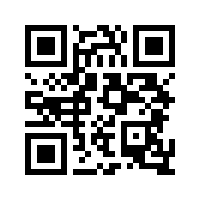 Quelles sont les trois fonctions économiques de la monnaie ? Expliquez les.Quels sont les avantages de la monnaie par rapport à des situations d’échange non monétisées ?Quelles sont les formes de la monnaie ?Comment fonctionnent les systèmes de paiement dématérialisés ?